Owners ParticularsName…...………………………………………………………………………………………Address ………………………………………………………………………………….........…………………………………………………………………………………………………..Contact Telephone Numbers and EmailHome …………………………………………………………………………………………Mobile…………………………………………………………………………………………Email address …………………………………………………………………………………………………Local Emergency Holiday name, contact number and address ………………………………………………………………................................................………………………………………………………………………………………………….Your Cat’s ParticularsName….………………………………………………………………………………………Breed/Description….…………………………………………………………………………Male/Female……………………………………………….Neuter Status…………………………………………  Age ………………………............Number of cats from the same household…………………Last Vaccination date ….………………………………………………………………………………………………You MUST bring in your cats vaccination card on the day of arrival pleaseDoes your cat have a microchip, if so what is the ID number? …………………………………………………………………………………………………Is / are the cats insured, with details…………………………………………………………………………………………………………………………………………………….......Last worming treatment date ……………………………………….……………………………………………….............Last flee treatment and date ……………………………………..………………………………………………………….Does your cat have any allergies …………………………………………………………………………………………..........Medical conditions and any relevant health or behavioural history …………………………………………………………………………………………………………………………………………………………………………………………………………………………………………………………………………………………………………………………………………………………………………………………………………Medication – Yes...............	No....................DetailsDietary requirements – Brand of food ……………………...............……………………………………………Quantity …………………………………………………………Time ………………………………………..............................Any particular likes or dislikes or behaviours you would like us to know about i.e. Toy, sleep, fussing, games …………………………………………………………………………………………………….………………………………………………………………………………………………Items brought in …………………………………………………………………………………………………Vet’s DetailsName…………………………………………………………………………………………..Name of Surgery …………………………………..………………………….……………..………………………………………………………………………………………………….Telephone Number……………………………………………………………………………I hereby give permission for my cat(s) to receive any necessary treatment (vet, wormer, flee treatment) whilst in the care of Hambleton Hills Cattery and pay for any costs incurred.I am also happy to consent to my cat/s playing with toys that Hambleton Hills Cattery provide, and photographs being taken of my cat/s for publicity on Hambleton Hills Cattery website and Facebook page.Multi Cat HouseholdI consent to my cats sharing a chalet at Hambleton Hills Cattery, and being separated (if more than 1 cat boarded), if any cat shows signs of stress, aggression, fear, illness, injury or any other problem that may arise due to them being boarded together. In the event of being fully booked, then we may need to contact Crayke Cattery to help board one of the cats.I have read and agree to Hambleton Hills Cattery terms and conditions.Signed ……………………………………………………………………Print Name …………………………………Date ……………………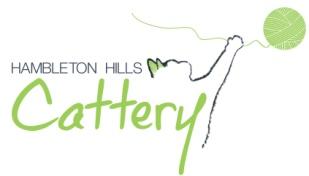 Hambleton Hills Cattery
Booking Form